MeghívóTisztelettel meghívom Velem községi Önkormányzat Képviselő-testületének2020. június 23. napján (kedden) 15,00 órakora Kőszegi Közös Önkormányzati Hivatal Velemi KirendeltségénekPolgármesteri Irodájában (9726 Velem, Rákóczi u. 73.)tartandó képviselő-testületi ülésére.NAPIRENDI PONTOK:1. Velem községi Önkormányzat 2019. évi költségvetéséről szóló 2/2019.(II.16.) önkormányzati rendelet módosítása (IV. negyedév)Előadó a polgármester nevében: Cserkutiné Stipsics Edina pénzügyi és gazdálkodási osztályvezető 2. Velem községi Önkormányzat 2019. évi költségvetésének teljesítéséről szóló önkormányzati rendelet (zárszámadás) megalkotásaElőterjesztő: Bakos László polgármester3. A Kőszegi Közös Önkormányzati Hivatal létrehozásáról szóló megállapodás és működési rendjéről szóló szabályzat módosításaElőterjesztő: Dr. Zalán Gábor jegyző4. EgyebekVelem, 2020. június 18.Tisztelettel: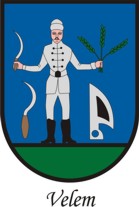 VELEM KÖZSÉGPOLGÁRMESTERE9726 Velem, Rákóczi utca 73.  +36 (94) 563-380                             Bakos László sk.polgármester